1.13	envisager l'identification de bandes de fréquences pour le développement futur des Télécommunications mobiles internationales (IMT), y compris des attributions additionnelles possibles à titre primaire au service mobile, conformément à la Résolution 238 (CMR-15);Partie 11 – Suppression de la Résolution 238 (CMR-15)PropositionSUP	EUR/16A13A11/1#49949RÉSOLUTION 238 (CMR-15)Etudes sur les questions liées aux fréquences en vue de l'identification de bandes de fréquences pour les Télécommunications mobiles internationales (IMT), y compris des attributions additionnelles possibles à titre primaire au service mobile dans une ou plusieurs parties de la gamme de fréquences comprise 
entre 24,25 et 86 GHz pour le développement futur
des IMT à l'horizon 2020 et au-delàMotifs:	Étant donné que le point de l'ordre du jour a été traité, il n'est pas nécessaire de garder la Résolution 238 (CMR-15).______________Conférence mondiale des radiocommunications (CMR-19)
Charm el-Cheikh, Égypte, 28 octobre – 22 novembre 2019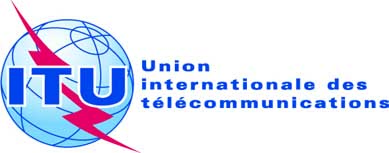 SÉANCE PLÉNIÈREAddendum 11 au
Document 16(Add.13)-F4 octobre 2019Original: anglaisPropositions européennes communesPropositions européennes communesPropositions pour les travaux de la conférencePropositions pour les travaux de la conférencePoint 1.13 de l'ordre du jourPoint 1.13 de l'ordre du jour